Художественное восприятие цвета на уроках декоративного искусства у младших школьников через витражную живопись.Изобразительное искусство, как предмет школьного учебного плана, является основной из дисциплин активно формирующих способности к цветовосприятию у младших школьников. Знакомство с цветом предметов, объектов, явлений окружающей жизни и цветовое решение изображений детьми в их рисунках способствует развитию у них эстетического восприятия, чувства цвета. Современное профессиональное образование рассматривается как система подготовки специалиста, умеющего реализовывать свои потенциальные возможности в постоянно меняющемся мире и темпе жизни. Приобщение подрастающего поколения к различным видам прикладного искусства можно считать значимой частицей трудового обучения и воспитания детей. Восприятие художественной и практической ценности изделий, созданных народными умельцами, художниками-дизайнерами и просто любителями, доступно детям среднего возраста. Они с раннего детства имеют возможность созерцать и чувствовать всю прелесть и неповторимость различных творческих работ.Исходя из этого, цель предмета «Художественная роспись по стеклу» можно сформулировать так:-формирование эстетического отношения к окружающему предметному миру;-формирование творческого отношения человека к действительности;-формирование нравственно-эстетической потребности, которую можно определить как потребность человека в красоте и деятельности по законам красоты;-формирование высокого интеллекта и духовности через мастерство; -развитие способностей обучающихся к художественному мышлению; -приобщение школьников к мировой культуре;Достижение    цели    и    задач    обучения    в    наибольшей    степени обеспечивается     путем     проведения     взаимосвязанных     теоретических, практических и самостоятельных занятий. Рекомендуется, кроме того, давить небольшие задания на дом, посещать выставки и музеи, проводить встречи с художниками и творцами. Эффективность обучения повышается путем проведения соревнований, выставок, конкурсов. Основная часть учебного времени (приблизительно 90 %) предназначена для практической работы.По результатам освоения программы учащиеся должны знать:- истоки появления стекла;- исторические особенности развития витражного искусства;- основные виды витража;- применение витража и других изделий из стекла в интерьере и архитектурных сооружениях;- различные техники художественной росписи по стеклу;- разнообразные приёмы росписи по стеклу;- основные материалы и инструменты для работы в технике роспись по стеклу;- технологию росписи различных изделий из стекла;- особенности оформления вазы для цветов художественной росписью. Так же учащиеся должны уметь:-   составлять   эскиз   своего   будущего   рисунка,   увеличивать   его   и переносить на своё изделие из стекла;-    подбирать   краски   и   контуры   по   стеклу   в   цветовой   гамме изображения;- использовать основные приемы росписи по стеклу;- работать специальными красками и контурами по стеклу не нарушая технологию;-   по   этапам   расписывать   свое   изделие   в   современных  техниках              выполнения росписи по стеклу;- изготавливать свои собственные творческие работы.Содержательная основа программы раскрывается в 2 разделах:1  раздел: «Введение в технику художественная роспись по стеклу». Здесь   рассматривается   историческая   особенность   росписи   по   стеклу, раскрываются основные современные направления и виды работы в технике роспись по стеклу. 2  раздел: «Технология изготовления». В этом разделе раскрываются основные способы оформления в технике росписи по стеклу. Предлагаются варианты оформления изделий художественными элементами росписи постеклу.Практические занятия позволяют ученикам ознакомиться с техниками росписи по стеклу, прочувствовать, как ложится краска, как можно с помощью контура придать плоскому рисунку объем, и научиться использовать другие материалы для оформления изделий из стекла.Введение в технику художественная роспись по стеклуцели и задачи урока: знакомство с витражным искусством; изучение техники выполнения эскиза (имитации) витража; развитие композиционных и графических навыков; воспитание вкуса и эстетического отношения к действительности.материал к уроку:   эскиз рисунка, стекло из фоторамки, краски для росписи, контур; тряпочки, кисти, ватный тампон;Зрительный    ряд:    репродукции    витражей;    фотографии    современных интерьеров с витражами; детские работы.Задание:создание композиции в технике роспись по стеклу;Ход урока:1.Организационный   момент. Готовность   учащихся  к  уроку,   наличие необходимого материала.2.Тема урока. Знакомство с витражным искусством в форме беседы. Где вы встречали витражи?- Ответы учащихся о своих встречах с витражным искусством. Рассмотреть фотографии современных интерьеров с витражами.Современная технология изготовления витража состоит из трех этапов:1.   разработка эскиза;2. раскрой цветного стекла;3   окантовка свинцом и пайка.Существует несколько способов изготовления имитации витража в школьных условиях. Это живопись по стеклу «под витраж», изготовление модели витража при помощи стекла, пластилина и красок и другие. Мы попробуем сделать живопись по стеклу.Она выполняется в определенной последовательности:•    1 этап - выбор формата и составление эскиза композиции;•    2 этап - корректировка эскиза;•    3 этап - обводка;•    4 этап - выполнение в цвете;Рассмотреть детские работы прошлых лет.Необходимо   отметить,   что   на   всех   этапах   работы   надо   следить   зааккуратностью;Самостоятельная работа учащихся над эскизом композицииПросмотр,  корректировка  эскизов.  Показ  наиболее удачных работ. После уточнения рисунка его необходимо обвести контуром(рис). Выставка работ учащихся обсуждение.Вывод: Экспериментальная часть отражает работу по освоению Традиционных и новых приемов в технике витража. Мы ознакомились с основными видами красок по стеклу. Так же освоили приемы нанесения объемного контура на стекло. Изделия, выполненные художественной росписью по стеклу, занимают почетное место в наших домах среди других творений человека, потому что они являются уникальными, оригинальными и неповторимыми.Цвет является одним из основным средством в рисунках детей и выполняет выразительную и изобразительную функции, так как связан у ребенка с эмоциональными переживаниями. При помощи цвета ребенок может передать настроение, характер изображаемых предметов, состояние, настроение в рисунках.  Постепенно у детей занимающихся в изостудии, должно формироваться более тонкое восприятие и определение характерного цвета, которое требует накопления цветовых представлений, знаний элементарных основ цветоведения (понятие о спектре, колорите, цветовой гармонии, дополнительных цветах и т.п.) Анализ детских работ с точки зрения развития их художественной и цветовой выразительности убеждает в возможности использования детьми различных цветосочетаний, для более эффективного усвоения композиционного и  цветового декоративного рисования.  В целом заключительный этап эксперимента показал, что декоративное рисование у младших школьников может стать более интересной, творческой деятельностью, если оно обогащается новыми методами и приемами использования цветоведения вместе с декоративной композицией. Методика формирования образного восприятия цвета на уроках изобразительного искусства у младших школьников достаточно эффективна для дальнейшего развития цветовосприятия, цветовоспроизведения и цветоощущения.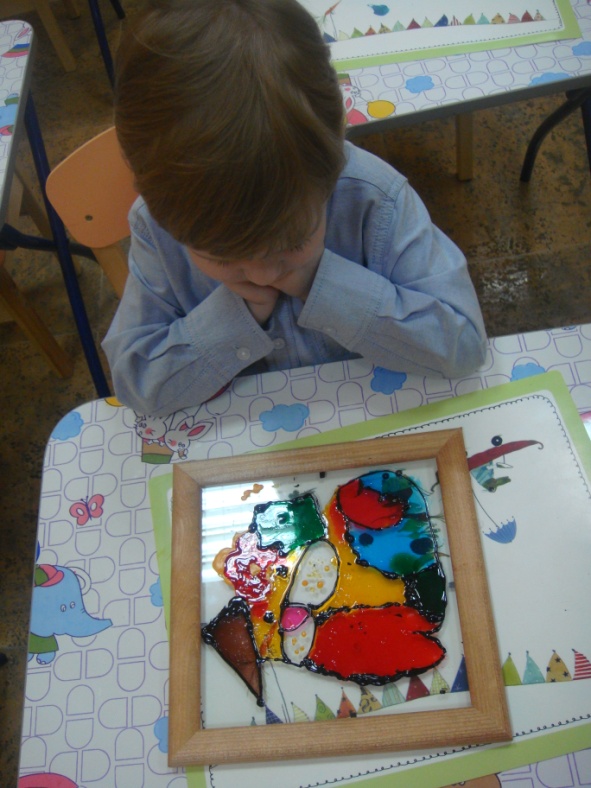 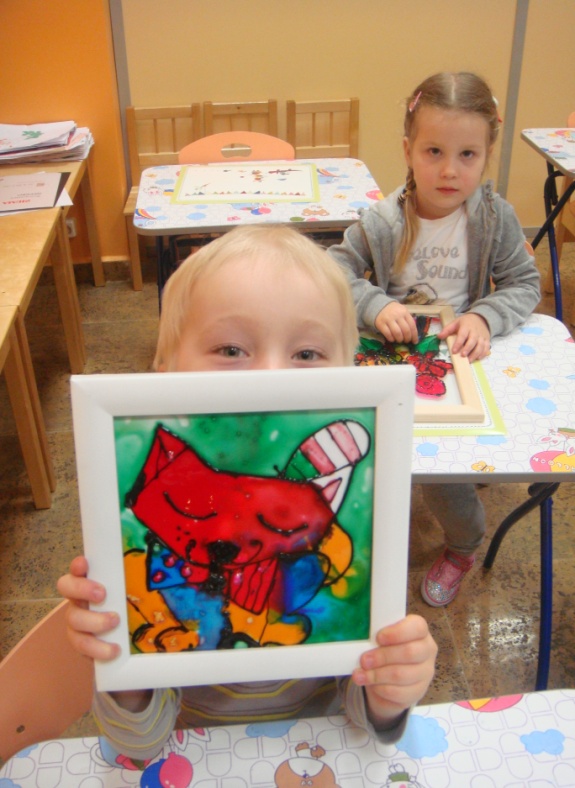 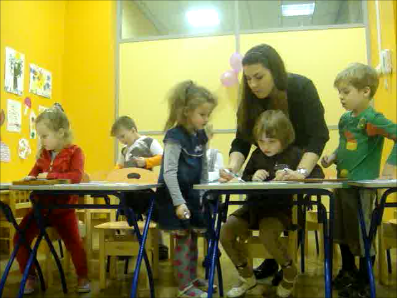 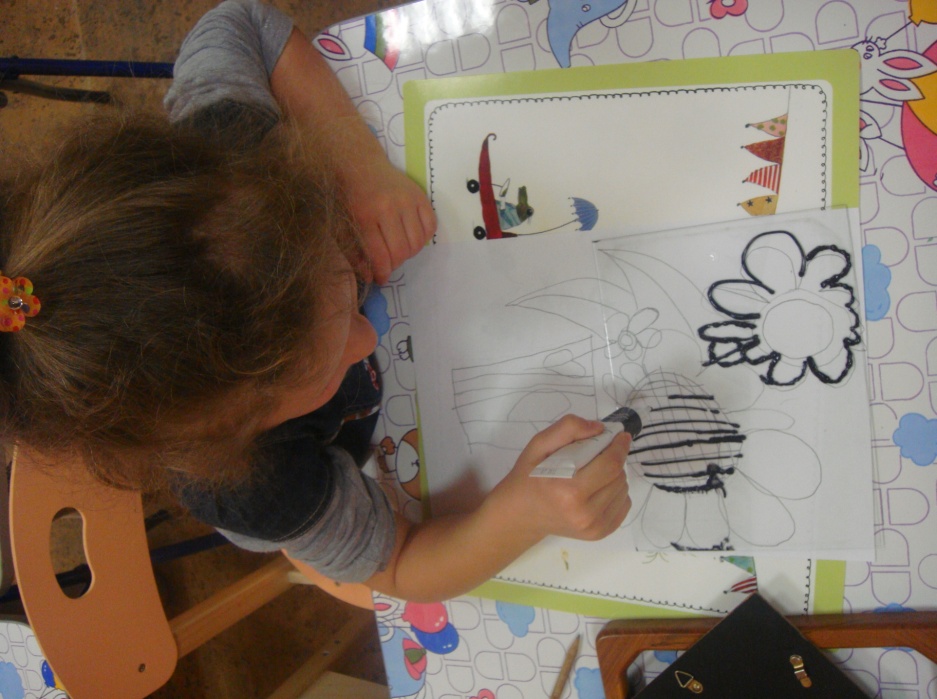 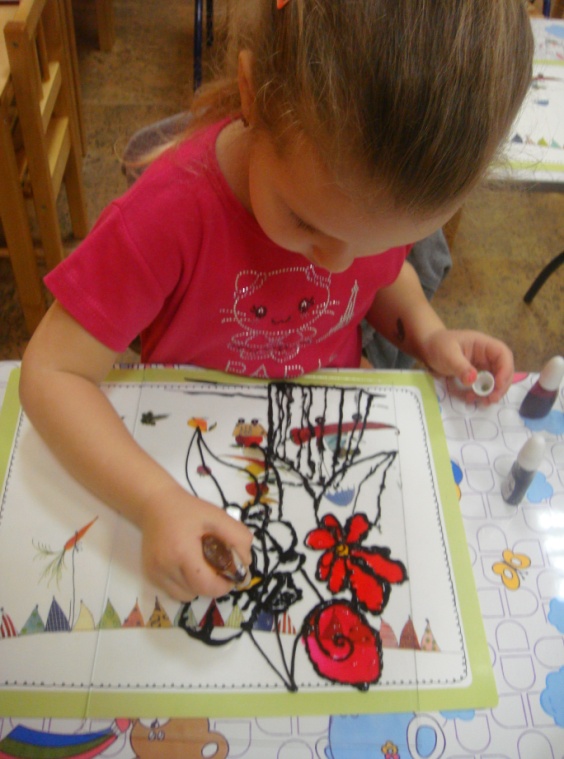 